GMG ColorProof 5.10 bietet ausgefeilte Layout-Tools und verbesserte Workflow-Automation.GMG ColorProof wird in Version 5.10 noch smarter: Zahlreiche Detailverbesserungen ermöglichen es, noch komfortabler und effizienter zu arbeiten. Um die Lücke zwischen konventionellem Proofing und der Verpackungsmuster-Erstellung zu schließen, unterstützen GMG ColorProof 5.10 und GMG OpenColor 2.1.5 jetzt den Epson SC-S80600 für den Druck farbverbindlicher und reproduzierbarer Drucke.  Tübingen (24. April 2018) – Farbmanagement-Experte GMG präsentiert eine neue Version seiner populären Proofing-Lösung GMG ColorProof. Produktmanager Jens Bloeck erklärt: „In Version 5.10 haben wir zahlreiche Kundenanforderungen umgesetzt: So bietet die automatische Bildplatzierung im Manual Job Manager neue Möglichkeiten Job-Layouts zu optimieren und den Papierverbrauch zu verringern.“ Dies zahle sich vor allem bei der Konfiguration von Jobs aus, die aus mehreren manuell platzierten Bildern bestehen. Kopieren von Sonderfarben-SettingsUm Workflows noch effizienter zu konfigurieren, können Sonderfarben-Settings nun von einem Workflow oder Drucker zu einem anderen kopiert werden. Ein Sonderfarben-Setting kann auch auf sämtliche eingesetzte Drucker übertragen werden. Dadurch können Anwender ihr Setup zur Sonderfarbendatenbank synchron halten. Vor allem Poweruser, die mehrere Drucke und Load-Balancing nutzen, profitieren davon. Darüber hinaus können benutzerdefinierte Sonderfarben nun direkt im Channel-Mapping bearbeitet werden. Da diese Farben von der Validierung per Sonderfarbenkontrollkeil ausgeschlossen sind, können Beschnitt- und Markierungs-Farben bequem als Lab oder CMYK definiert werden, ohne den Dialog zu wechseln.SMNPv3, Konica Minolta FD-9, Epson SC-S80600Epson-SC-P-Anwender profitieren in GMG ColorProof 5.10 von höchster Datensicherheit durch das aktuelle Simple-Network-Management-Protocol (SNMP). Außerdem bietet das Release GMG Kalibrierungssets für das Konica Minolta Auto-Scan-Spectrophotometer FD-9. GMG ColorProof 5.10 und GMG OpenColor 2.1.5 unterstützen den Epson SC-S80600. Mit dem integrierten Calibration Creation Wizard können Anwender Media-Profile für die verwendeten Substrate erstellen. Diese stehen dann in GMG ColorProof und GMG OpenColor zur Verfügung.Mehr Informationen zu GMG ColorProof finden Sie unter: www.gmgcolor.com/de/produkte/colorproof Die GMG Academy bietet praxisnahe Trainings für GMG ColorProof:GMG ColorProof WorkshopGMG ColorProof Best PracticesEndeZur sofortigen VeröffentlichungÜber GMG: GMG ist ein führender Entwickler und Anbieter von hochwertigen Farbmanagement-Softwarelösungen. Das Unternehmen wurde 1984 mit Sitz in Tübingen gegründet. Mit mehr als 30 Jahren Erfahrung in der grafischen Industrie ist die Marke GMG ein Garant für qualitativ hochwertige Lösungen rund um das Thema Farbe. GMG hat sich zum Ziel gesetzt, Komplettlösungen für die Standardisierung und Vereinfachung des Farbmanagement-Workflows zu liefern, um konsistente Farben auf allen Medien und in allen Druckverfahren zu erzielen. Heute sind mehr als 11.000 Systeme bei Kunden weltweit im Einsatz. Diese Kunden kommen aus zahlreichen Industriezweigen und Anwendungsbereichen. Zu ihnen gehören unter anderem Werbeagenturen, Prepress-Unternehmen, Druckereien für Offset-, Flexo-, Verpackungs-, Digital- und Großformatdruck sowie Tiefdruckunternehmen. GMG wird durch Niederlassungen und Vertragshändler in aller Welt vertreten.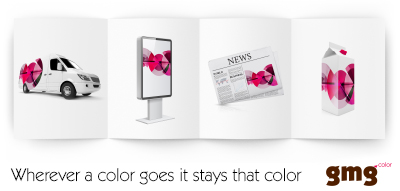 © 2018 GMG GmbH & Co. KG. GMG, das GMG-Logo und bestimmte Produktbezeichnungen sind eingetragene Marken oder Marken der GMG GmbH & Co. KG. Alle anderen Bezeichnungen und Produkte sind eingetragene Marken oder Marken der jeweiligen Firma. Änderungen technischer und sonstiger Art vorbehalten.Weitere Informationen unter www.gmgcolor.com, www.facebook.com/gmgcolor.en, http://twitter.com/gmgcolorukContacts:GMG GmbH & Co. KG			Press contact:			Press contact Americas:Phone: + 49 (0) 7071 938 74-0		Michael Grass			Irvin PressFax: + 49 (0) 7071 938 74-22			AD Communications		Press +E-mail: pr@gmgcolor.com			Phone: + 44 (0) 1372 464470		Phone: +1 508-384-3660                                                                                 E-mail: mgrass@adcomms.co.uk	E-mail: irv@press-plus.com